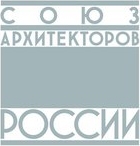 П Р А В Л Е Н И ЕКраснодарского регионального отделенияОбщероссийской   творческой   профессиональнойобщественной   организации   «Союз   архитекторов   России»г. Краснодар, а/я 46,     archKUBAN.ru     info@archKUBAN.ru     instagram.com/archkuban/     instagram.com/m_a_k_and/Протокол  № 3  от  17 февраля  2022 г.(заочное голосование)г. КраснодарВ голосовании приняли участие 16 из 16 членов Правления Краснодарского регионального отделения Союза архитекторов России (далее – КРОСА России или КРОСАР): Беленко А.В.; Бондарь В.В.; Гаврилов И.Б.; Галкин С.Г.; Кобзарь О.Н.; Кондаков А.А.; Кун В.А.; Лащенков А.М.; Малюк В.Н.; Могилецкая Н.Н.; Онищенко С.В.; Погосян В.М.; Порчелли Е.А.; Рысин Ю.В.; Сорокин С.В.; Субботин Ю.С.В голосовании приняли участие 100 % членов Правления, кворум имеется. В соответствии с Уставом Союза архитекторов России Правление правомочно принимать решения.Председательствующим на заседании единогласно избран Председатель КРОСА России Малюк В.Н.Секретарём заседания и лицом, ответственным за подсчёт голосов единогласно избрана Линичук Л.Р.Повестка дня, регламент работы и форма голосования (заочная) утверждены единогласно.Повестка дня:О ходатайстве Совета Клуба Партнёров КРОСАР с просьбой о принятии ИП Николаенко Андрей Николаевич в члены Клуба Партнёров КРОСАР.Об утверждении Проекта Положения о порядке избрания и прекращении полномочий делегатов Конференции и членов Правления КРОСАР.«О ходатайстве Совета Клуба Партнёров КРОСАР с просьбой о принятии ИП Николаенко Андрей Николаевич в члены Клуба Партнёров КРОСАР»Слушали: Малюка В.Н.Решили: Принять ИП Николаенко Андрей Николаевич в члены Клуба Партнёров КРОСАР и заключить Партнёрский договор в соответствии с Положением о Клубе Партнёров.Результаты голосования: «За» - 16; «Против» - 0; «Воздержались - 0.«Об утверждении Проекта Положения о порядке избрания и прекращении полномочий делегатов Конференции и членов Правления КРОСАР»Слушали: Малюка В.Н.Решили: Утвердить Проект Положения о порядке избрания и прекращении полномочий делегатов Конференции и членов Правления КРОСАР в новой редакции.Решение об утверждении Проекта Положения о порядке избрания и прекращении полномочий делегатов Конференции и членов Правления КРОСАР вынести на утверждение Конференции (общего собрания) 03.03.2022.Результаты голосования: «За» - 16; «Против» - 0; «Воздержались - 0.Председательствующий на заседанииСекретарь заседанияПо- му вопросу повестки дняПо- му вопросу повестки дня